МИНИСТЕРСТВО ОБРАЗОВАНИЯ И НАУКИ РОССИЙСКОЙ ФЕДЕРАЦИИФедеральное государственное бюджетное образовательное учреждениевысшего профессионального образования«КУБАНСКИЙ ГОСУДАРСТВЕННЫЙ УНИВЕРСИТЕТ»(ФГБОУ ВПО «КубГУ»)Физико-технический факультетКафедра физики и информационных систем.КУРСОВАЯ РАБОТАПСИХОЛОГИЧЕСКИЕ ТИПЫ ЧЕЛОВЕКАРаботу выполнил____________________________Лахин Владислав СергеевичКурс 2Направление 201000.62 Биотехнические системы и технологии Научный руководитель канд. физ.-мат. наук, доцент_______________________________Н. М. БогатовНормоконтролер инженер ________________________________ В. Ф. СавченкоКраснодар 2015РЕФЕРАТЛахин В.С ПСИХОЛОГИЧЕСКИЕ ТИПЫ ЧЕЛОВЕКА. Курсовая работа: 38 стр., 12 граф, 4 таблицы, 4 рисунка, 11 источниковКЛАССИФИКАЦИЯ ТИПОЛОГИЙ, ВИДЫ ТЕМПЕРАМЕНТОВ, СВЯЗЬ ПСИХОТИПА И ТЕЛОСЛОЖЕНИЯ ЧЕЛОВЕКА. Объектом исследования данной курсовой работы является психология человека и его поведение. Предметом исследования является умение знать психотипы, понимать и распознавать психологические типы человека. Целью данной работы является: изучение классификаций психотипов согласно теориям Юнга, Кречмера, Шелдона и др..В результате выполнения курсовой работы, с помощью  теоретических данных удалось изучить виды психотипов и их связь с физиологией и поведением человека, рассмотреть основные определения и формулировки касающейся темы, были исследованы черты и проявления психотипов и темпераментов, был заложен теоретический фундамент, который будет мне помогать в дальнейших исследованиях по данной проблеме.СОДЕРЖАНИЕВВЕДЕНИЕНастроение и быстрота реакций, способности и ценности, умение общаться с людьми и интеллект - любая психологическая характеристика, какую бы мы не назвали, имеет индивидуальные различия. Эти индивидуальные различия могут быть больше или меньше, увеличиваться или уменьшаться с возрастом, чрезвычайно возрастать в экстремальной ситуации и сводиться к минимуму в результате обучения и тренировки. Единственное, чего не происходит, так это их полного исчезновения.Люди различны по своим психологическим особенностям, но это разнообразие не исключает и сходства людей друг с другом. При всех своих отличиях они могут быть объединены в какие-то группы, в каждой из которых они будут больше похожи друг на друга, чем на представителей не „своих" групп.К такому разделению окружающих на группы люди, осознанно или неосознанно, стремятся в обыденной жизни, потому что это делает их общение с другими более понятным и предсказуемым, а наше поведение более адекватным. На этом стремлении (относиться к окружающим как к представителям какой-то группы) основаны наши стереотипы со всеми их положительными и отрицательными сторонами.Психотип (психологический тип) - совокупность черт характера, описывающая узнаваемый тип человека с точки зрения психологии. Психотип - описание, чего от человека такого типа можно ждать в тех или иных ситуациях и по каким внешним признакам об этом догадаться.Описание особенностей поведения человека с точки зрения трудностей для окружающих (смотри Характер) либо возможностей влияния на него.В связи с тем, что психологических школ достаточно много, существуют разные классификации психологических типов. Смотри Классификация психотиповВ зависимости от степени выраженности психотипа говорят о рисунке личности, акцентуации характера и психопатии.Но не только обыденное сознание использует классификации людей по их поведенческим особенностям. В научной психологии разделение людей на группы и сопоставление этих групп чрезвычайно распространено. Оно помогает понять, почему возникают индивидуальные различия.Однако для того, чтобы говорить о причинах индивидуальных различий необходимо не только выделение групп людей, но и доказательство того, что эти группы выделены по важной, базовой характеристике (например, наиболее отчетливо разделяющей людей на группы, или лежащей в основе других психологических свойств, или обусловленной генотипом и т.д.). Поиск таких характеристик начался с построения психологических типологий.1 Систематизация психотипов и первые попытки их выделения1.1  Классификация психотиповКлассификации, которыми пользуются деловые люди для решения практических задач, насчитывают, по наблюдениям, не более четырёх-пяти типажей. Если спросить даже любителей знаков Зодиака, какие конкретные знаки (типы людей) есть в данном коллективе – четыре-пять типажей назовут бойко, а затем начинают запинаться. Забывают... Классификации в более чем 4-5 персонажей обычно используются лишь их фанатами и больше не для практики, а для теорий и рассуждений.Как правило, большинство типологий и классификаций, которыми мы пользуемся - не про нас и не про ваше окружение. Почему? Дело в том, что самые популярные современные типологии были созданы на основе обобщения наблюдений за поведением людей не самыми нормальными, а то и с психическими отклонениями. Холерики и флегматики, шизоиды и параноики... И, как правило, уровень личностного развития этих людей был не самым высоким, т.е. в их поведении доминировали шаблонные, они же типологические, особенности. А чем выше уровень личностного развития, тем более сложным становится рисунок личности, тем труднее он вписывается в прокрустово ложе типологий. Тем не менее, польза от типологий есть, хотя бы в том, что они помогают составить первое впечатление о человеке, прогнозировать, какое поведение для него будет наиболее комфортным, а какое может быть потенциально конфликтным.В связи с тем, что психологических школ достаточно много, существуют разные классификации психологических типов (психотипов):Классификации, разработанные до 20 векаТипы темпераментов по Гиппократу: холерик, сангвиник, флегматик, меланхолик. Смотри Типы темпераментовПреступный тип по ЧезареЛомброзоКлассификации, разработанные в первой половине 20 векаТипы характера по Э.Кречмеру: астеник, атлетик, пикник. Смотри Теория характера КречмераТипы темперамента по У.Г.Шелдону: эндоморфный, мезоморфный и эктоморфный тип. Смотри Типы темперамента по ШелдонуЛичностные типы по Карлу Юнгу: экстраверт - интроверт. Смотри Личностные типы по Юнгу. Развитием этой классификации стала типология Майерс-Бриггс (MBTI).Тип акцентуированной личности по К.Леонгарду: лабильный, демонстративный и др. Смотри Типы акцентуаций по К.ЛеонгардуПсихотип по П.Б.Ганнушкину. В книге «Клиника психопатий: их статика, динамика и систематика» Ганнушкиным была предложена следующая классификация: циклоиды, астеники, неустойчивые, антисоциальные, конституционально-глупые.Также были описаны дополнительные подгруппы: депрессивные, возбудимые, эмоционально-лабильные, неврастеники, психастеники, мечтатели, фанатики, патологические лгуны. Элементы его типологии в дальнейшем были использованы в работах А.Е.ЛичкоКлассификации, разработанные во второй половине 20 векаИнтернальный - экстернальный тип. Автор: Джулиан Роттер.Психотипы по А.Е.Личко: Параноик, Эпилептоид, Шизоид, Истероид, Гипертим, Психастеник, Сенситив и другие. Смотри Типы акцентуацийСоционические типы. В 70-80-х годах XX века в СССР АушраАугустинавичюте на базе типологии Юнга предложила ряд гипотез о психологических типах, назвав свою типологию «соционика». Смотри Соционический типКлассификации, созданные в 21 векеДля самых конкретных практических задач психологи разрабатывают самые разные классификации психотипов.Психологический тест Н.И.Козлова "Что вы за птица?" делит людей на типы Ястреб, Голубь, Страус. Этим трем типам соответствуют три основных стиля влияния: Силовик, Душка, Тактик. Аналог этого теста в деловой сфере - тест "Красный - синий - зеленый" (автор Вальтер Штайн).Типология по Аристотелевским категориям: Персоналист, Вещист, Временщик, Наместник, Процессор, Философ. См.→Эннеаграмма личности (Энтузиаст, Конфронтатор, Достигатель, Миротворец, Индивидуалист, Наблюдатель, Помощник, Скептик, Реформатор).Типы руководителей по И. Адизесу-мобильные1.2 Первые попытки выделения психологических типовСтремление выделить наиболее важные психологические характеристики и понять, как они влияют на поведение человека в самых разных ситуациях, как в свете этих характеристик формируется целостный образ человека, неразделимо связано с развитием этических представлений. Добродетели и пороки, крайности и золотая середина между ними - предмет поисков и описаний писателей и философов с самых незапамятных времен, с того самого момента, как в обществе появляются представления о человеческой индивидуальности. А поскольку те же этические представления требуют, прежде всего, понять, в чем нарушается порядок вещей, что в этом мире неправильно, то и внимание философов, создающих первые типологические описания, обращается к анализу отрицательных характеристик.Одной из первых типологий, оказавшей влияние на европейскую гуманистическую философию, стала работа ученика и последователя Аристотеля Феофраста (IV в. до н.э.) «Характеры» [1] (Феофраст, 1993; Стратановский Г.А., 1993). Заметим, что слово «характер» имело в то время совсем другой смысл, нежели тот, который вкладывается в него в современной психологии. Слово «характер» происходит от греческого глагола «писать на камне» и означает «отпечаток», «штамп». Каждый характер понимается Феофрастом как неизгладимый отпечаток какого-либо порока, типичный образец поведения человека, отмеченного этим пороком (тщеславием, высокомерием, трусостью, болтливостью и т.д.).«Характеры» Феофраста представляют собой описание 30 таких типичных пороков - их определение, общую характеристику и проявление в разных ситуациях. «Грубость - это резкость при обхождении, проявляющаяся в речах. Вот какой человек грубиян. На вопрос: «Где такой-то», он заявляет: «Оставь меня в покое». На приветствие он не отвечает. А случись ему что-нибудь продавать, то не объявит, почем отдает, но спрашивает покупателей, что те дадут. Людям, из уважения посылающим ему подарки к праздникам, он говорит, что вовсе, мол, не нуждается ни в каких подарках. Он не принимает извинений, если прохожий нечаянно толкнет, заденет или наступит ему на ногу. Предложи ему приятель складчину, он сначала скажет, что не даст денег, а потом принесет, приговаривая: «Плакали и эти мои денежки». Споткнувшись на улице о камень, он готов и этот камень осыпать проклятиями" и т.д. (Феофраст, 1993, с.22).Ворчливый вечно всем недоволен: найдя кошелек, он сетует, что ни разу не находил клада. Трусливому морские утесы кажутся пиратскими кораблями, а на войне, услышав боевые крики, он говорит, что забыл взять свой меч, бежит в свою палатку и прячет меч под подушку. Суетливый постоянно вмешивается не в свои дела. Тупоумный всегда все делает невпопад.В конце XVII в. перевод «Характеров» был издан во Франции, а автор перевода, Жан де Лабрюйер[2], описал по примеру Феофраста типичных представителей разных социальных слоев своего времени в «Характерах или нравах нынешнего века» (Лабрюйер, 1964). В книгу Лабрюйера включено более тысячи характеристик - самоуверенность и богатство, лицемерие и наглость, ум и глупость и др.Как и в «Характерах» Феофраста, в зарисовках у Лабрюйера все поведение человека рассматривается сквозь призму того или иного нравственного качества. Как и Феофраст, он почти не индивидуализирует свои типы. Однако в отличие от Феофраста, описывающего своих отрицательных персонажей исключительно по поведенческим, внешним проявлениям, Лабрюйер интересуется не только поступками, но и внутренним миром своих типажей, уделяет значительно больше внимания психологическим характеристикам и замечает сложность и противоречивость психологических типов.О человеке нельзя судить по его случайному промаху или по «поступку, вызванному крайней необходимостью, страстью или порывом»[2] (с. 285). У одного и того же человека отрицательные качества могут сопутствовать добродетелям: «Резкость, грубость, неотесанность - это пороки, от которых иной раз не свободны даже умные люди»(с.287). Качества, проявляющиеся вместе у одного человека, могут совсем не сочетаться у другого: «Каждый знает, что человек добродетельный не может не быть благовоспитан; любопытно другое: не всякий благовоспитанный человек добродетелен"(с.289). Люди переменчивы: «Человек непостоянный являет собой не одного человека, а многих сразу: он становится иным с каждой новой прихотью, с каждым новым поступком; в данную минуту он уже не тот, кем был в предыдущую, а в следующую будет не тем, что сейчас... Не спрашивайте, каков его душевный склад, каково умонастроение; спрашивайте, сколько у него душевных складов, сколько разных умонастроений» (с.226).Сам Лабрюйер писал, что его целью при создании «Характеров или нравов нынешнего века» было стремление показать, как мысли, чувства и побуждения людей приводят к появлению пороков и слабостей и помогают понять их поступки – «тысячи дурных и легкомысленных поступков». Так в описании типов начинают появляться собственно психологические характеристики.2 Построение психологических типологий2.1 Типология темпераментов И.Канта и В.ВундтаПытаясь определить наиболее существенные проявления психической жизни человека, исследователи обратили внимание на то, что некоторые психологические характеристики имеют тенденцию проявляться вместе, образуя синдромы свойств (или, как их назвал французский психолог Ф. Полан, ассоциации свойств[3]). Некоторые из этих синдромов встречаются в реальной жизни значительно чаще, чем другие, и эта их распространенность дала основание, чтобы рассматривать их как психологические типы (в самом деле, раз они распространены, -значит они «типичны»).При построении таких типологий экспериментальная психология видела свою задачу в том, чтобы найти центральные психологические характеристики, т.е. такие характеристики, которые лежат в основе наиболее распространенных синдромов свойств и, таким образом, являются базовыми по отношению к свойствам, входящим в синдромы. Наиболее известной из первых таких типологий, является модель, предложенная Вильгельмом Вундтом (1903).Вундт использовал в своей типологии представление о четырех типах темперамента, выделенных в свое время древнегреческим философом и врачом Гиппократом (V-IV вв. до н.э.) и подробно описанных и названных древнеримским врачом Галеном (II в.).Само слово «темперамент» имеет латинское происхождение (temperainentum) и означает «надлежащее соотношение частей, соразмерность». Гиппократовско-галеновское описание темпераментов исходило из того, что состояние человека, его физическое здоровье и психический склад определяется соотношением в организме четырех элементов. Гиппократ представлял себе эти элементы как разные жидкости - кровь, флегму, желтую и черную желчь. Гален видел в них четыре субстанции - твердое, жидкое, горячее и холодное. Преобладание одного из элементов формирует соответствующий темперамент (сангвинический, холерический, меланхолический или флегматический).Концепция четырех темпераментов оказалась чрезвычайно жизнеспособной. На протяжении последующих восемнадцати веков менялись представления о механизмах формирования типов темперамента: возникали их гуморальные обоснования, различия между типами относили к возбудимости различных тканей, к величине мозга и к морфологии нервов, к деятельности эндокринной системы, наконец, к свойствам нервной системы человека. Однако в течение всего этого времени синдромы психологических свойств, составляющие тот или иной тип темперамента, не подвергались сомнению.В конце XVIII в. основатель немецкой классической философии Иммануил Кант [4] представил в своей «Антропологии» (1798) формальное описание четырех типов темперамента.Сангвиник определяется как человек веселого нрава. Он хороший собеседник, умеет и любит общаться, легко заводит друзей. Он полон надежд и веры в успех всех своих начинаний. Он ничему в жизни не склонен придавать большого значения, беззаботен и поверхностен: обещает и не выполняет своих обещаний, потому что никогда не обдумывает заранее, способен ли он их сдержать; расстраивается, но не испытывает глубоких отрицательных эмоций и быстро утешается; может придавать чему-то огромное значение и через минуту забывать об этом навсегда. Он - грешник: искренне раскаивается в своих грехах, легко забывает о своем раскаянии и грешит снова. Работа его быстро утомляет, а занятия, которым он склонен предаваться, скорее, игры, чем реальная деятельность.Меланхолик характеризуется как человек мрачного нрава. Он недоверчив и полон сомнений, готов во всем видеть поводы для тревоги и опасений. Он остерегается давать обещания, потому что детально продумывает все трудности, связанные с их выполнением. Нарушить же данное слово он не может: ему это не столько неудобно, сколько неприятно. Он редко веселится сам и не любит, когда веселятся другие.Холерик - это человек вспыльчивый. Он легко раздражается и впадает в ярость, но легко остывает, если ему уступают. Он очень активен. Начав что-то делать, действует очень быстро, но надолго его не хватает: у него нет терпения и выдержки. Он предпочитает руководить другими, предоставляя им доводить дела до конца, нежели действовать самостоятельно. Он очень честолюбив, стремится участвовать в различных церемониях, любит, чтобы его во всеуслышание хвалили, склонен окружать себя льстецами. Его великодушие и забота о других людях - показные. На самом деле он не любит никого, кроме себя. Для него нет ничего страшнее, чем встретить отпор со стороны кого-либо или стать объектом иронических замечаний: он выглядит умнее, чем есть на самом деле, и постоянно боится, что это откроется другим. Холерический темперамент больше, чем все другие, вызывает противодействие окружающих, и поэтому, как считает Кант, он самый несчастный.Флегматик - это человек хладнокровный, не подверженный аффектам. Его слабой стороной является склонность к бездеятельности даже в ситуациях, настоятельно требующих активности. Если же он начинает действовать, то уже не отступается от дела: «Тот, у кого в крови добрая доза флегмы, нагревается медленно, но долго хранит тепло». И эта его сильная сторона. Он лишен блеска, но благоразумен, обладает принципами и воспринимается как человек мудрый. Он уживчив и нечувствителен к нападкам. Он не раздражает людей и не задевает их тщеславия, но может, незаметно для них, подчинить их волю своей. Этот тип темперамента Кант считает самым удачным для его обладателя.Два типа темперамента (сангвинический и меланхолический) Кант рассматривает как темпераменты чувства, два другие (холерический и флегматический) - как темпераменты действия. Кант не отрицает влияния свойств организма на темперамент, но его интересуют не они, а, прежде всего то, каким образом душа человека способна чувствовать и действовать.Как полагают многие исследователи. Кант не внес в учение о темпераментах ничего принципиально нового, но, по определению российского психолога А.А. Токарского [5], он санкционировал это учение своим описанием, и эта «санкция гениального ума» способствовала возрождению интереса к этой психологической области (А.А. Токарский, 1986). В частности, именно этим описанием четырёх типов темперамента руководствовался Вундт[6], создавая свою типологическую схему.Вундт предположил, что в основе тех психологических свойств, сочетания которых образуют разные типы темперамента, лежат две базовых характеристики, связанные с динамикой протекания эмоциональных процессов. Одной из этих характеристик является сила эмоциональных реакций, второй - уровень стабильности эмоциональных реакций. Сильные эмоциональные реакции в сочетании с эмоциональной нестабильностью способствуют образованию тех психологических свойств, которые обычно приписывают холерическому темпераменту. Нестабильность в сочетании с невысокой силой эмоциональных реакций свойственна обладателям сангвинического синдрома свойств и т.д. (см. рис. 1).Таким образом, Вундт отходит от чисто описательных типологий темперамента, вводя две психологические характеристики, которые, в принципе, могут быть объектом экспериментального исследования. И сила, и стабильность эмоциональных реакций могут быть измерены в психологическом эксперименте и, значит, отнесение индивида к тому или иному типу темперамента может теперь основываться не только на умозрительных заключениях, но и на объективных данных.Кроме того, типология Вундта не привязана исключительно к крайним проявлениям тех психологических характеристик, которые свойственны разным типам темперамента. Так, например люди с разной силой эмоций могут быть отнесены к холерическому или меланхолическому типу: главное, чтобы баланс силы - слабости эмоций был в пользу силы.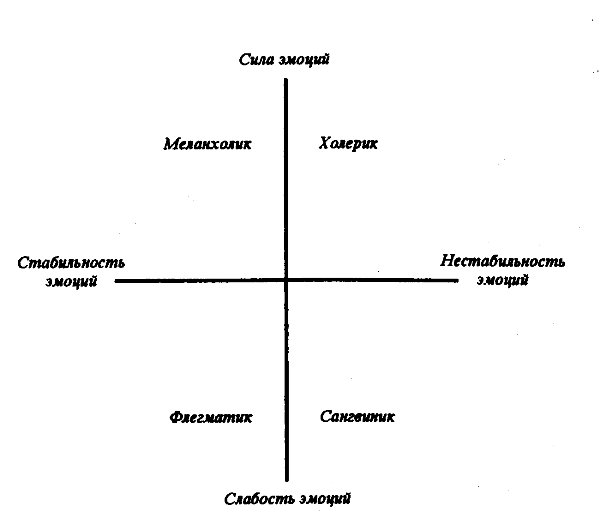 Рисунок 1 - Модель четырех типов темперамента по Вундгу2.2 Типологии, основанные на клиническом материале (О. Гросс и К. Юнг)В начале XX в. был предпринят ряд попыток создания психологических типологий, исходя из клинических наблюдений.Хорошо известна типология Отто Гросса (1902) [7], выделившего два типа психопатий. В основе его типологии лежит представление о первичных и вторичных функциях. Первичные функции являются непосредственной реакцией на стимуляцию, а вторичные - связаны с восстановлением затрат энергии, ушедшей на первичную функцию.Разные соотношения первичных и вторичных функций образует два типа. Один из них характеризуется глубокой эмоциональностью (т.е. интенсивностью первичных функций), которая связана с большими затратами нервной энергии и на восстановление которой требуется длительное время (длительная вторичная функция).Второму типу свойственна меньшая интенсивность переживаний (т.е. первичная функция имеет низкую интенсивность), поэтому и период восстановления (длительность вторичной функции) оказывается короче.Чем короче вторичные функции, тем больше первичных функций может быть выполнено в единицу времени. Благодаря этому, люди, относящиеся ко второму типу, более активны, у них меньше скорость реакции на внешние стимулы и им легче переключать внимание с одного объекта на другой. У людей первого типа медленно восстанавливающаяся готовность к действию способствует лучшей переработке информации, и ее более прочному запоминанию.Типология Гросса в том виде, в котором она была описана автором, почти не использовалась в психологии. Однако она повлияла на формирование представлений о когнитивных стилях.Значительно большей известностью пользовалась и пользуется до сих пор типология Карла Густава Юнга (1920) [8]. Она представляет собой попытку разделить людей на типы, исходя из собственно психологических различий между ними.Юнг выделил два общих типа - экстравертированиый и интровертированный. В основе различий между этими двумя типами лежит субъектно-объектная ориентация.Для экстравертов характерна направленность на объект. Внешние по отношению к ним факторы - мнения других людей, общепринятые представления, объективные обстоятельства - определяют их поступки и решения в значительно большей степени, чем их собственное, субъективное отношение к окружающей действительности. Направленность на других позволяет им легко приспосабливаться к обстоятельствам. Однако чрезмернаяэкстравертированность таит и ряд опасностей. Так, их собственное самочувствие или здоровье могут оказаться для них недостаточно «внешними» факторами для того, чтобы обращать на них внимание. Другой пример - это растворение в объекте. Полное подчинение своих интересов объективным требованиям может привести к взваливанию на себя непосильной работы и к нервному и физическому истощению.Для интроверта решающими являются субъективные точки отсчета. У него субъективное всегда превалирует над объективным, и ценность субъекта всегда выше, чем ценность объекта. Испытывая, например, какое-то чувство, интроверт обращает внимания не на события или людей, которые эти чувства вызвали, а, прежде всего, на собственные переживания. Интровертированная установка выражается и в том, что собственное мнение оказывается для интроверта всегда более весомым аргументом, чем внешняя реальность. Как говорит Юнг, собственное мнение становится между интровертом и объективными фактами.Кроме сознательной установки, оба типа - экстравертированный и интровертированный - имеют и бессознательную установку. Бессознательная установка выполняет по отношении к сознательной компенсаторную функцию и находится с ней в реципрокных (противоположных) отношениях: чем больше преувеличивается сознательная установка, тем примитивнее и инфантильнее становится бессознательная.У экстравертов, при подавлении субъективного, компенсация, как естественно предположить, будет акцентировать именно субъективное. Поэтому бессознательная установка экстравертов является интровертированной (ориентированной на субъект) и выражается в эгоцентрических устремлениях.Компенсаторная функция бессознательной установки интровертов состоит в акцентировании значения объекта.Если сознательная установка сильно преувеличена, то бессознательное теряет свой компенсаторный характер. Так, например, интроверты в этом случае могут наделять объект опасными и магическими чертами. При этом, чем сильнее сознательная интровертированная установка, тем больше тревоги и недоверия вызывают новые и незнакомые объекты, тем страшнее становится общаться с окружающими. Идеалом становится необитаемый остров.Экстраверсия и интроверсия характеризуют две больших группы людей. Но внутри каждой из этих групп наблюдаются значительные индивидуальные различия. Юнг их связывает с влиянием основных психических функций. Всего он выделяет четыре таких функции - мышление, эмоции, ощущение и интуицию. Исходя из своего клинического опыта Юнг приходит к выводу, что у одного и того же человека все четыре функции не бывают развиты одинаково хорошо. Преобладающая над другими психическая функция определяет соответствующий тип поведения. Два типа субъектно-объектной установки (экстравертированная и интровертированная) и четыре вида функций, каждый из которых может преобладать в обеих установках, образуют, таким образом, восемь более частных психологических типов.Экстравертированный мыслительный тип характерен для людей, которые принимают важные решения исходя исключительно из рассудочных, интеллектуальных мотивов. Люди этого типа склонны создавать схемы (Юнг называет их «формулы») объективной реальности и руководствоваться этими схемами в своей жизни как непреложным законом бытия, не терпя никаких отклонений и требуя полного подчинения этим схемам ото всех окружающих. Они точно знают, как надо. Если эти схемы являются результатом глубокого понимания реальности, то люди этого типа предстают перед обществом в виде новаторов и социальных реформаторов. Но, чем уже схема, тем больше вероятность, что представитель этого типа превратится просто в брюзгу, а служение своему идеалу не остановит его ни перед какими сомнительными с нравственной точки зрения поступками: цель оправдывает средства. Экстравертам мыслительного типа свойственна неполноценность эмоциональной сферы. Они редко сочувствуют людям и не ценят дружбы, им чужды эстетические переживания, и поэтому они не интересуются искусством.Экстравертированный эмоциональный тип характеризуется склонностью к эмоциональной оценке всего того, что его окружает и одновременно - к «правильным» эмоциям. Поскольку общей установкой экстравертов является направленность на объект, то и эмоции их обусловлены объектом. Они любят «подходящего» партнера, т.е. партнера, отвечающего определенным критериям (например, занимающего соответствующее социальное положение). Они ходят в театр и испытывают те эмоции, которые надо испытывать в театре. От их чувств веет холодом, и они воспринимаются скорее как притворство, нежели как истинная эмоция.Экстравертированный сенсорный тип определяет ценность объектов по силе ощущения: те объекты, которые производят наиболее сильные ощущения оказываются и наиболее ценными. Люди этого типа ориентированы на поиск удовольствия и наслаждения. При относительно небольшом превалировании ощущений над другими психическими функциями они производят хорошее впечатление на окружающих, являя собой эстетов или, в более примитивном варианте, людей, предающихся простым радостям жизни (хороший обед, обустроенный быт). При сильном преобладании ощущений представители этого типа становятся неприятными: все, что они делают, рассматривается ими исключительно как повод для получения приятных ощущений.Экстравертированный интуитивный тип стремится к открытию возможностей в окружающих его объектах. У него чрезвычайно тонкий нюх на все новое и необычное. Замечая нечто новое, он преисполняется энтузиазма, не может думать ни о чем другом, но, как только объект его бурной привязанности исчерпывает свои возможности к развитию, он без сожаления забывает о нем и переключается на что-нибудь другое, сулящее новые возможности. Поскольку при этом его никогда не заботят нравственные аспекты, окружающие считают его человеком легкомысленным и даже авантюристом. Люди этого типа вносят неоценимый вклад в общественную жизнь. Они не только замечают то, что может быть перспективным, но обладают способностью заражать своим энтузиазмом окружающих и воодушевлять их. Однако сами они редко пользуются плодами своих интуитивных прозрений, потому что переключаются на новые объекты, предоставляя другим доводить до конца то, что потеряло прелесть непознанных возможностей. Юнг пишет про представителей этого типа, что они «распространяют» вокруг себя полноту жизни, но живут не они, а другие.Интровертированный мыслительный тип характеризуется тем, что его суждения определяются субъектной направленностью. Его мышление - это не воссоздание реальной действительности, а доведение неясного образа до понятной и четко сформулированной идеи. Из-за этого он склонен подстраивать факты под имеющийся у него образ или вообще эти факты игнорировать. Он склонен создавать теории ради теорий. В отличие от экстравертированного мыслительного типа он стремится не к расширению знаний о мире, а к их углублению. Основные проблемы людей этого типа связаны с тем, что они не могут вступить в продуктивный контакт с другими людьми. Они не стремятся увлечь окружающих своими идеями, завоевать их поддержку. Если они уверены в правильности своих идей, то негодуют на общество, отказывающее их воспринимать, а люди, эти идеи критикующие или не понимающие, вызывают у них исключительно раздражение. Они - плохие учителя. Окружающими они воспринимаются как люди неприятные, высокомерные и властные. Однако те, кто знает их близко, видят их наивность и неприспособленность.Интровертированный эмоциональный тип характеризуется внешним спокойствием, даже индифферентностью. Поскольку эмоции интроверта субъектно ориентированы, они часто оказываются незаметны для наблюдателя, но на самом деле могут достигать необычайной глубины. Сдержанность в выражении эмоций воспринимается не только как холодность, но и как негативная оценка окружающих.Интровертированный сенсорный тип, в отличие экстравертированного сенсорного типа, ориентируется не на объекты, вызывающие интенсивные ощущения, а на интенсивность ощущений, вызванных объектами. Поэтому, как только ощущение возникает, объект теряет ценность для представителей этого типа. На окружающих люди этого типа оказывают угнетающее воздействие. Представители этого типа непонятны и непривлекательны.Интровертированный интуитивный тип порождает фантастов и художников, а при отклонении от нормы - мистиков. При выраженном преобладании интуиции над другими процессами и сами представители этого типа, и продукты их творчества становятся непонятными для окружающих.Характеризуя различные психологические типы. Юнг пытался выделить и положительные, и отрицательные стороны в проявлениях субъектной и объектной ориентации, но отрицательные характеристики ему давались явно легче. Сильное преобладание негативного полюса при описании типов в сочетании с не представленным здесь описанием психических отклонений, наиболее вероятных для каждого типа, отчетливо указывает на то, что источником фактического материала при создании этой типологии послужил клинический опыт Юнга.Путь от психиатрии к психологии является традиционным для типологических концепций первой четверти XX в. Более развитая в этот период психиатрия обладала обширной фактической базой и стремлением к междисциплинарному анализу наблюдаемых явлений. Использование данных о психических отклонениях как крайних проявлениях нормальной психической жизни человека казалось естественным и для понимания механизмов, регулирующих функционирования мозга, и для описания индивидуальных различий.Очень скоро стало ясно, что норма - сложнее патологии, а нормальные психологические характеристики - значительно многообразнее в своих проявлениях, чем это представлялось при создании подобных типологий. Тем не менее, эти типологии сыграли немалую роль в развитии психологической науки: во-первых, они обратили внимание на индивидуальные различия между группами людей, а во-вторых, они смогли выделить существенные особенности психической жизни. Так, предложенное Юнгом разделение людей на экстравертов и интровертов не потеряло своего значения до настоящего времени, хотя в смысл этих понятий вкладывается теперь несколько иное содержание.Поскольку термины экстраверсия и интроверсия будут использоваться и в дальнейшем в данной книге, в заключение этого раздела остановимся на отличиях в современном понимании от того, которое в них вкладывал Юнг.Юнг видел различия между экстраверсией и интроверсиен в том, что экстраверты устремлены во внешний мир, а интроверты ориентированы на себя. В современном представлении различие между ними заключается в ориентации на разные объекты: экстраверты направлены на людей, а интроверты - на вещи, на неодушевленные предметы.Юнг рассматривал экстраверсию и интроверсию как два дискретных типа. В современной психологии экстраверсия и интроверсия являются полюсами в непрерывном распределении этого свойства: кто-то может иметь максимально выраженную экстраверсию, у других - в максимальной степени будет выражена интроверсия, но большинство людей окажутся в середине между этими полюсами.2.3 Выделение биологических основ психологических свойств (типология Э. Кречмера)Типология Эрнста Кречмера (1921) [9] получила широкую известность в психологии и психиатрии.Описывая две группы психических заболеваний – маниакально-депрессивный (циркулярный) психоз и шизофрению - Кречмер обратил внимание на то, что каждому из этих видов заболеваний соответствует определенный тип телосложения.Циклоиды, или люди, страдающие маниакально-депрессивным психозом, характеризуются пикническим телосложением. У них округлые формы, короткие руки и ноги, неразвитая мускулатура и значительный жировой слой. Лицо у пикников широкое, профиль слабо очерчен. Относительно большие периметры тела (головы, груди и живота) и узкие плечи придают телу бочкообразную форму. Они склонны к сутулости. У шизофреников преобладают два других типа телосложения -хрупкое (лептосомное) и атлетическое. Лептосомы (в крайнем выражении - астеники) обладают цилиндрической формой туловища, узкой грудной клеткой и узкими плечам. У них длинные конечности и тонкие кости и мускулы. Лицо лептосомов (анфас) имеет яйцеобразную форму. Острый, длинный нос и неразвитая нижняя челюсть образуют, так называемый, угловой профиль.У атлетиков фронтальный вид тела образует трапецию: широкие плечи и узкий таз. Конечности у них длинные и стройные. Мускулатура атлетиков сильно развита, а жировой слой - незначительный. Лицо имеет форму вытянутого яйца, нижняя челюсть и кости лица хорошо развиты.Следует отметить, что описанные типы телосложения не имеют ничего общего с разделением людей на толстых и худых или на длинных и низкорослых. Телосложение человека определялось Кречмером по соотношению размеров различных частей тела и по относительному развитию мускулатуры, костей и жировой прослойки. Могут быть толстые лептосомы, тщедушные атлетики и худые пикники. Дело в том, что внешний облик человека определяется не только его биологическими предпосылками (генетической конституцией, по Кречмеру), но и условиями жизни. При постоянном недоедании, пикник несомненно потеряет значительную часть своего жирового слоя, но от этого он не перестанет быть пикником: соотношение продольных и поперечных размеров тела, форма головы и другие параметры будут указывать на тот тип телосложения, который является следствием его генетической конституции.Взаимное соответствие между строением тела и психическим заболеванием Кречмер попытался объяснить эндокринными причинами: деятельность желез внутренней секреции, влияющая на «химизм крови», определяет одновременно и телосложение и склонность к тому или иному психическому заболеванию.Но эндокринные и гуморальные влияния, по убеждению Кречмера, определяют не только течение психических заболеваний, но и нормальное функционирование психики. И он в своих рассуждениях делает следующий шаг: те же самые биологические предпосылки, которые проявляются у некоторых людей в виде психического заболевания, в нормальном случае (у здоровых людей) определяют лишь склонность к определенным типам эмоциональных реакций.По склонности к разным эмоциональным реакциям можно выделить две большие группы людей. Эмоциональная жизнь одних людей характеризуется диатетической шкалой чувств (т.е. свойственные им настроения располагаются на шкале с полюсами «веселый-печальный»). Эта группа людей обладает циклотимическим типом темперамента. Эмоциональная жизнь других людей характеризуется психэстетической шкалой чувств (их чувства располагаются на шкале с полюсами «чувствительный-эмоционально тупой, холодный»). Эти люди обладают шизотимическим темпераментом.Сопоставив телосложение и эмоциональные реакции двух типов (т.е. показатели циклотимического и шизотимического темперамента) в группе психически здоровых людей, Кречмер подтвердил свое предположение о том, что между строением тела и темпераментом существует такая же связь, как между строением тела и типом психического заболевания. Пример одного из таких сопоставлений приведен в таблице 1.Как видно из таблицы, пикническому телосложению соответствует циклотимический темперамент, а лептосомному - шизотимический. Смешанные типы темперамента также чаще наблюдаются у обладателей лептосомного телосложения.Таблица 1 - Связь между строением тела и темпераментом (приводится по Э. Кречмеру, 1995)Два типа темперамента - шизотимный и циклотимный - рассматриваются Кречмером как базовые (он даже называет их «биологическими типами»), для образования различных нормальных темпераментов. Основные варианты нормальных темпераментов определяются типом эмоциональной реакции и психическим темпом.В зависимости от эмоциональных реакций (веселый-печальный, чувствительный-холодный) можно выделить четыре типа темперамента - веселых или грустных цикпотимиков и чувствительных или холодных шизотимиков.И шизотимики и циклотимики могут иметь, кроме того, разный психический темп. Психический темп, по Кречмеру, проявляется в двух показателях. Один из них - это скорость психических реакций. Второй - психический ритм, свидетельствующий о равномерности или, наоборот, неравномерности в смене психических актов. Циклотимикам свойственен медленный и плавный переход от настроения к настроению. У шизотимиков, наоборот, настроение меняется резко и внезапно. Впечатления у них суммируются, долго переживаются без всяких внешних проявлений и затем обнаруживают себя в виде неожиданных аффективных реакций. Таким образом, Кречмер отмечает у шизотимиков несоответствие между внешними раздражителями и реакциями на них и говорит о неравномерности у них смены психических актов.У циклотимиков соотношение психического темпа и настроения образует два варианта темперамента: веселые чаще всего оказываются одновременно и подвижными, а люди с настроением между веселостью и печалью оказываются более флегматичными, замедленными.У шизотимиков нет такого соответствия между психическим темпом и доминирующими чувствами. Шизотимики с различным психическим темпом могут быть и чувствительными, и холодными, т.е. у шизотимиков комбинация психического темпа и доминирующего чувства образует четыре варианта темперамента (быстрый и холодный, медленный и холодный, быстрый и чувствительный, медленный и чувствительный).Темпераменты, кроме того, могут иметь «примеси». Если родители имеют разные темпераменты, то у их детей темперамент чаще всего окажется шизотимическим, но с циклотимическими прибавками.Внешние проявления базовых темпераментов зависят от жизненной установки. Добродушие циклотимиков, например, обнаружит себя в разных формах, в зависимости от отношений с окружающими, профессии, интересов и множества случайных событий жизни. Анализируя поведение в реальной жизни людей, обладающих различными типами телосложения, Кречмер выделил разные синдромы свойств, присущие двум типам темперамента, например, общительность, остроумие, впечатлительность циклотимиков и сдержанность, застенчивость, нервность, сентиментальность шизотимиков. На примере клинических случаев он описал проявления этих свойств.«Внешняя жизнь, которая привела его к высокому посту была тиха и проста. Начальники ценили его. В канцелярии он добродушно покрикивал, но никому не хотел зла. Он требовал аккуратности и добросовестности, но не был мелочен со своими подчиненными», - так Кречмер характеризует одного из своих маниакально-депрессивных пациентов (Кречмер Э., 1995, с.466 [9]). Про других пишет: «Обязательный, всегда чистенький, любезный и с великолепным настроением, он говорит непрерывно сам, очень быстро и много...» (там же, с.461); «Он охотно беседует с людьми, но особенно не домогается их. Он начинает беседу со знакомыми, которых встречает во время прогулки... Каждый весенний цветочек доставляет ему радость» (там же с.465).Совершенно иные свойства выделяются при описании пациентов-шизоидов: «У него никогда не было чувства юмора. Он всегда был занят только собственной личностью. «Мир - это для меня театр, в котором только я сам играю». Друзей у него никогда не было, юношеское не находит в нем отзвука» (там же, с.508); «Он был тих и тотчас же начинал плакать, когда его бранили. Школьных товарищей у него никогда не было. И даже с сестрами и братьями он не был близок. Когда он попадал в общество мальчиков, то застенчиво улыбался... Он был необычайно нежен, тонок и чувствителен» (там же, с.497).Уже имея большой клинический материал, Кречмер попытался проверить свои выводы, проанализировав личностные особенности великих людей. Вначале он отбирал только тех, кто на закате жизни заболел маниакально-депрессивным психозом или шизофренией. Позже - включил в свой анализ тех, у кого смог определить тип телосложения (по портретам и воспоминаниям современников).Описав литераторов, художников, ученых и политических деятелей, Кречмер пришел к выводу, что тип темперамента накладывает отпечаток и на способ мышления и на практическую деятельность. Выделенные им различия между циклотимиками и шизотимиками кратко суммированы в таблице 2.Таблица 2 - Темпераменты и специальные дарования (приводится по Э. Кречмеру, 1995)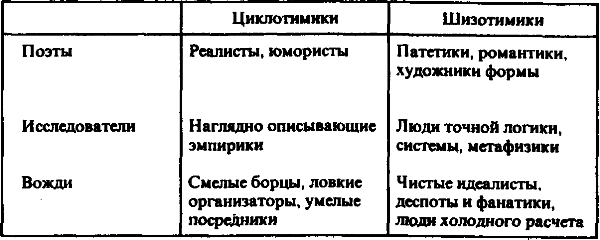 Типологическая концепция Кречмера чрезвычайно быстро привлекла внимание исследователей, работающих в медицинских и психологических центрах разных стран. Однако попытки воспроизведения результатов, описанных Кречмером, оказались разочаровывающими. При диагностике типов телосложения большая часть людей не соответствовала крайним вариантам. Связи между типом телосложения и особенностями эмоциональной сферы, как правило, не достигали значимых величин. Стали появляться критические работы, ставящие под сомнения сам принцип выделения типов темперамента, использованный Кречмером, - распространение на норму закономерностей, полученных на патологии. Рассмотрим подробнее, в чем состоит суть этого возражения.Если изобразить распределение психологических особенностей, определяемых циклотимическим и шизотимическим темпераментом, так, как это представляется в типологии Кречмера, то получится такая картина: края распределения соответствуют патологическим проявлениям двух типов темперамента (шизофрении и маниакально-депрессивному психозу), а середина соответствует нормальным проявлениям -шизотимии и циклотимии (см. рис. 2).Но, если предполагать, что патология и норма имеют качественные различия, то проявления психологических характеристик в норме и патологии будут иметь совершенно иное распределение - не пересекаться на одной системе координат или иметь кривые распределения с разными пиками, например такие, как показано на рисунке 3.В этом случае сам характер распределения указывает на то, что в основе нормальных и патологических проявлений лежат совершенно разные причины, и их некоторое внешнее сходство нельзя рассматривать как сходство или, тем более, совпадение механизмов, лежащих в их основе.Вместе с тем, несмотря на несостоятельность типологии Кречмера в том виде, в каком она была предложена автором, сама идея, положенная в ее основу, сыграла очень важную роль в психологии индивидуальных различий. Кречмер попытался соединить закономерности психической жизни человека с его биологическими особенностями, найти естественнонаучные предпосылки формирования психологических характеристик.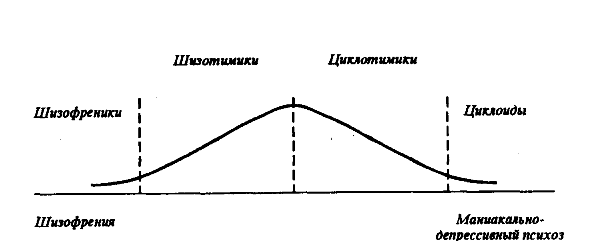 Рисунок 2 - Распределение психологических характеристик, определяемых типами темперамента (патология -крайний вариант нормы)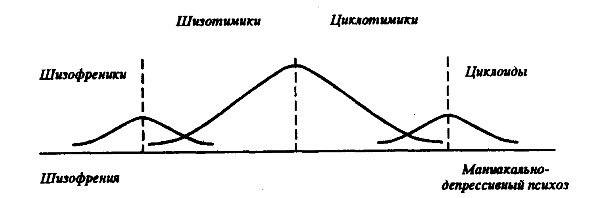 Рисунок 3 - Распределение психологических характеристик, определяемых типами темперамента (патология качественно отличается от нормы)2.4. Объединение типологий Кречмера и ЮнгаТипологии Кречмера и Юнга получили наибольшую известность в психологии, по сравнению с другими типологическими системами. Закономерности, описанные этими авторами, оказались удачным обобщением знаний о психологической сфере человека, накопленных к началу XX в.Их описания различных типов предоставили портреты контрастных групп людей - групп, максимально различающихся по телосложению (у Кречмера [9]) и по объектно-субъектной ориентации (у Юнга [8]). В отличие от ранних типологий (античных и европейских XVI-XVIII вв.), они основывались не на социальных ролях и нравственных качествах, а на характеристиках, в наибольшей степени, по мнению авторов, связанных с биологической организацией человека. И Кречмер, и Юнг рассматривали свойства, лежащие в фундаменте их типологий, как врожденные и выполняющие функцию предрасположенности к тому или иному типу реагирования на разные жизненные ситуации и к тому или иному виду психической патологии.Такой подход, во-первых, выводил исследования индивидуальных различий за рамки оценочного описания (разные типы у Кречмера и у Юнга имеют и положительные, и отрицательные стороны). Во-вторых, он указывал на пределы изменения индивидуальных различий (человек может по-разному приспособить свои индивидуальные особенности к требованиям действительности, благодаря чему конкретные проявления той или иной предрасположенности могут проявляться в разных формах, но при всех различиях, экстраверт, например, всегда останется экстравертом и всегда будет реагировать на жизненные ситуации по экстравертированному типу).В то же время, обе типологии уже в 30-е годы не могли удовлетворять бурно развивающуюся психологию. Их ограничения, прежде всего, выделение крайних типов, бросались в глаза, вступали в противоречие с данными конкретных экспериментов и явно требовали модификации. Попытками таких модификаций стали объединительные схемы - совмещение типологий Кречмера и Юнга. Одна из таких схем представлена на рисунке 4.Ее автор, известный английский исследователь Ганс Айзенк [10], предложил рассматривать типологии Кречмера и Юнга как систему из четырех координат.Первую координату образует объектно-субъектная ориентация. Она представлена как непрерывная шкала - континуум значений от максимальной экстраверсии до максимальной интроверсии (смысл экстраверсии-интроверсии в данном случае - тот же самый, который в нее вкладывает Юнг).Второй координатой является шкала нормы-патологии. Один ее полюс - нормальные психические проявления, второй - психические отклонения. Средние величины психических отклонений образуют неврозы, сильные - психозы. Рассмотрение неврозов и психозов на одном континууме патологии не противоречит взглядам на их природу (по крайней мере, не противоречит тем взглядам, которые были распространены в психиатрии в период, создания данной схемы.Фрейд, в частности, считал, что различие между психозами и неврозами определяется уровнем психосексуальной регрессии).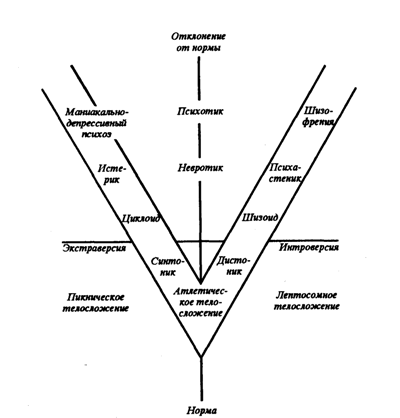 Рисунок 4 - Сочетание типологий К.Юнга и Э.Кречмера, предложенное Г.АйзенкомТретья координата - шкала «маниакально-депрессивный психоз –шизофрения». Середина этой шкалы представлена нормальными пси-хическими состояниями. Для одного психологического типа нормальные состояния представляют собой синтонию (минимально выраженную циклотимию) и собственно циклотимию, для другого - дистонию и шизотимию. Средние величины психических отклонений образуют, соответственно, истерию и психастению, а максимальные-маниакально-депрессивный психоз и шизофрению.Четвертая координата образована тремя типами телосложения -пикническим, атлетическим и лептосомным.Как и в типологиях Кречмера и Юнга, в этой объединительной схеме доминирует психиатрический аспект рассмотрения психологических особенностей. Вместе с тем, она дает возможность новым ракурсам анализа тех психологических особенностей, которые рассматривались в этих типологиях. Во-первых, она подводит физиологическую базу под схему Юнга (как говорилось ранее, при описании типологии Кречмера, типы телосложения рассматриваются как следствие гуморальных и эндокринных влияний). Во-вторых, все психологические проявления -и нормальные и патологические - рассматриваются как континуумы значений, а не как крайние группы.Однако остается одна координата, которая, как и раньше, представляет собой дискретные (отдельные) типы - строение тела. Попытки провести более дифференцированный анализ телосложения предпринимались многими исследователями. В следующем разделе приводится наиболее известная из классификаций, связывающая строение тела с психологическими особенностями.2.5. СоматотипированиеАвтор системы соматотипирования, американский психолог и физиолог У. Шелдон исходил из того, что различные варианты телосложения нельзя рассматривать как дискретные типы: крайние варианты, описанные Кречмером, не позволяют однозначно оценить строение тела большинства людей, поэтому, логично предположить, что варианты телосложения имеют непрерывное распределение. Но для того, чтобы выявить непрерывное распределение, необходимо ввести количественную оценку каких-то параметров телосложения. Таких основных параметров, как считал Шелдон - три.Он предположил, что особенности строения тела являются следствием относительного развития тканей, происходящих из трех зародышевых листков, - эндоморфного, мезоморфного и эктоморфного. Собрав фотографии 4000 студентов, он отобрал три группы, каждая из которых характеризовалась крайней выраженностью одного из трех компонентов. При более детальном исследовании представителей трех крайних групп выявились их следующие особенности.Эндоморфы имеют большое количество подкожного жира. У них большой живот, слабые руки и ноги, тонкие запястья и лодыжки, круглая голова. У них большие печень, селезенка, сердце и кишечник.Мезоморфы имеют развитые мышцы и широкие кости. У них широкие плечи и объемная грудная клетка, мускулистые руки и ноги, голова имеет кубическую форму, крупное сердце. Подкожный жировой слой -минимален.Эктоморфы имеют развитую нервную систему (имеется в виду морфология). Отношение поверхности кожи к общим размерам тела у них больше, чем у представителей двух других крайних групп. У них узкая грудная клетка и живот, тонкие и длинные руки и ноги, вытянутое лицо. Подкожный жировой слой почти отсутствует.Описав крайние группы, Шелдон проанализировал распределение трех основных компонентов телосложения на большой выборке испытуемых. Каждый испытуемый, в зависимости от выраженности компонента телосложения, получал определенный балл. Максимальной выраженности соответствовало 7 баллов, минимальной - 1 балл. 7-балльная шкала была построена таким образом, чтобы интервалы между баллами были равными. Иначе говоря, тот, у кого 1 балл, например, по эктоморфному компоненту, отличается от того, у кого 2 балла, точно так же, как тот, у кого 2 балла, отличается от того, у кого 3 балла. В результате каждый испытуемый получает три балла, соответствующие развитию у них эндоморфного, мезоморфного и эктоморфного компонентов. Оценка крайних эндоморфов при этом будет 7-1-1, крайних мезоморфов - 1-7-1, крайних эктоморфов - 1-1-7.В дальнейшем 7-балльная шкала была преобразована для большей точности в 13-балльную, а методы антропоскопии, лежащие в основе определения каждого из компонентов доведены до достаточно надежного уровня: в 90% случаев диагноз, поставленный разными исследователями, совпадает.Таблица 3 - Содержание трех компонентов темперамента по Шелдону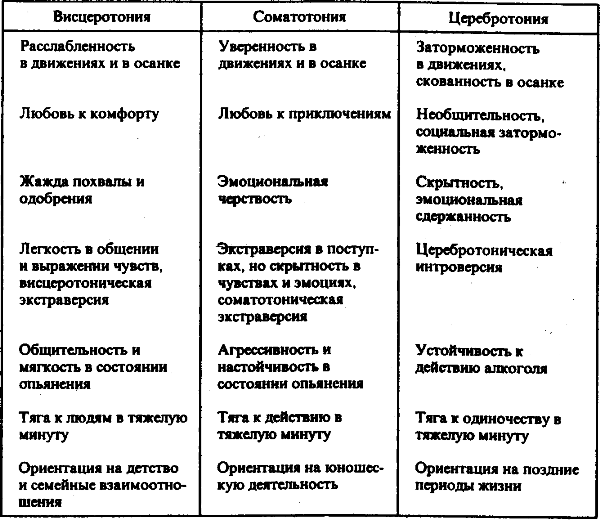 В зависимости от развития того или иного компонента наблюдается большая или меньшая склонность к соматическим и психическим заболеваниям, т.е., как и в типологии Кречмера, в данном случае так же указывается на то, что биологические предпосылки телосложения являются в значительной степени общими для широкого круга явлений. Так, эктоморфы чаще заболевают туберкулезом, чем люди с другим типом телосложения, у эндоморфов чаще бывают инфаркты миокарда и некоторые формы диабета.Обратившись к вопросу о связи телосложения с психологическими особенностями, Шелдон попытался выделить компоненты психологических особенностей. Он отобрал 50 психологических характеристик, относящихся, по его представлению, к темпераменту, и оценил их на группе испытуемых. По результатам этих оценок он смог выделить три компонента темперамента - висцеротонию, соматотонию и церебротонию. О содержании каждого из этих компонентов темперамента дает представление таблица 3.Сопоставление баллов по компонентам темперамента и баллов по компонентам телосложения у одной и той же группы испытуемых обнаружило тесные связи (корреляции на уровне 0,8) между висцеротонией и эндоморфией, соматотонией и мезоморфией, церебротонией и эктоморфией (см. табл. 4).Таблица 4 - Корреляции между телосложением и психологическими характеристиками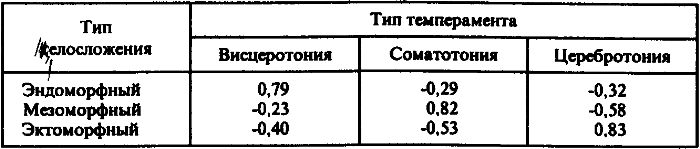 Высокий уровень связи позволяет предположить, что механизмы, формирующие определенный тип телосложения, одновременно оказывают влияние и на психические особенности человека. Каковы эти механизмы, никогда подробно не исследовалось.Соматотипирование Шелдона подвело черту под исследованием типов. Сам Шелдон, исходя из убежденности в непрерывном распределении и особенностей телосложения, и психологических характеристик, тем не менее, все еще оперировал типологическими представлениями, хотя и в очень необычной их форме. В работах, появляющихся после 40-х годов, типологии, в таком виде, как было описано в данной главе, практически, перестают использоваться для исследования индивидуальных различий.ЗАКЛЮЧЕНИЕОсновные результаты курсовой работы состоят в следующем:   1. Была представлена классификация наиболее используемых психологических типов человека, разработанных за разные периоды времени: до 20 века, типологии 20 века и современные классификации за 21 век .2. Было дано определение психотипа человека, а также описаны первые попытки его выявления и классификации.         3. Были проанализированы различные подходы к систематизации психологических типов, в том числе и их объединение. Были рассмотрены теории таких ученых, как: И.Кант и В.Вундт, О. Гросс и К. Юнг, Э. Кречмер и У. Шелдон.         4. Выполнение курсовой работы позволило достичь следующих компетенций:способность осуществлять поиск, обработку и анализ информации из различных источников, представлять её в требуемом формате с использованием информационных и компьютерных технологий (ОПК- 1): освоение данной компетенции состояло в том, что были найдены различные источники информации о психологических типах а также обнаружен материал для дальнейшего практического исследования. Найденные данные были представлены в нужном формате с помощью компьютерных технологий;владение основными методами, способами и средствами получения, обработки информации, навыками работы с компьютером (ОПК- 5): а именно, получен опыт работы с информацией в виде текста и изображений. Освоен принцип создания и оформления курсовой работы – выделение её разделов, правильное редактирование текста и расположение изображений, а так же их подпись;способность к самоорганизации и самообразованию (ОК-7): самостоятельно изучил классификацию психотипов.СПИСОК ИСПОЛЬЗУЕМЫХ ИСТОЧНИКОВ1.Стратановский Г.А. Феофраст и его «Характеры». / Г.А. Стратановский – Л., Наука, 1974. –  458 с.2.Лабрюйер Ж.  Характеры или нравы нынешнего века / Ж.Ж. Лабрюйер – М., 1964 – 524с. 3.Полан Ф. Психология характера / Ф. Полан – М., СПб., 1996 г – 694 с.4.Кант И. Собрание сочинений в восьми томах – том 6 / И. Кант, А.В.Гулыга – М., Москва: ЧОРО, 1994г. – 583 с.5.Токарский А.А. О темпераменте / А.А. Токарский – М., 1986.- 404 с.6.Вундт В. Проблемы психологии народов / В. Вундт – М., Питер, 2001г. – 506 с.7.Душков Б.А. Психология типов личности / Б.А. Душков - Екатеринбург: Деловая книга, 2001 г. – 736 с. 8.Юнг К.Г. Психологические типы / К.Г. Юнг – М., 1992. - 538 с.9.Кречмер Э. Строение тела и характер /Э. Кречмер – М., Книга по требованию, 2012г. – 416 с.10.Ганс А. Как измерить личность / А. Ганс – Когито центр, 2000 г. - 11.Физиогномическая соционика – обзор типологий [электронный ресурс]– (Рус.) – URL:http://tipolog.narod.ru/Statyi/obzor_tipologiy_01.html[25 апреля 2015]Введение . . . . . . . . . . . . . . . . . . . . . . . . . . . . . . . . . . . . . . . . . . . . . . . . . . . . . . . .4Систематизация психотипов и первые попытки их выделения. . . . . . . .  6 Классификация психотипов. . . . . . . . . . . . . . . . . . . . . . . . . . . . . . . . . . 6 Первые попытки выделения психологических типов. . . . . . . . . . . . . 8Построение психологических типологий . . . . . . . . . . . . . . . . . . . . . . . . .. 11Типология темпераментов И.Канта и В.Вундта . . . . . . . . . . . . . . . . . 11Типологии, основанные на клиническом материале (О. Гросс и К. Юнг) . . . . . . . . . . . . . . . . . . . . . . . . . . . . . . . . . . . . . . . . . . . . . . . . . . . . .15Выделение биологических основ психологических свойств (типология Э. Кречмера) . . . . . . . . . . . . . . . . . . . . . . . . . . . . . . . . . . . . 22Объединение типологий Кречмера и Юнга . . . . . . . . . . . . . . . . . . . . .30Соматотипирование . . . . . . . . . . . . . . . . . . . . . . . . . . . . . . . . . . . . . . . . 33Заключение . . . . . . . . . . . . . . . . . . . . . . . . . . . . . . . . . . . . . . . . . . . . . . . . . . . . .37Список использованных источников . . . . . . . . . . . . . . . . . . . . . . . . . . . . . . . .38Строение телаТемперамент (% выборки)Темперамент (% выборки)Темперамент (% выборки)Строение телаЦиклотимическийСмешанныйШизотимическийПикническоеЛептосомное94,412,22,817,12,870,7